图 书 推 荐中文书名：《国际内衣设计制板与工艺》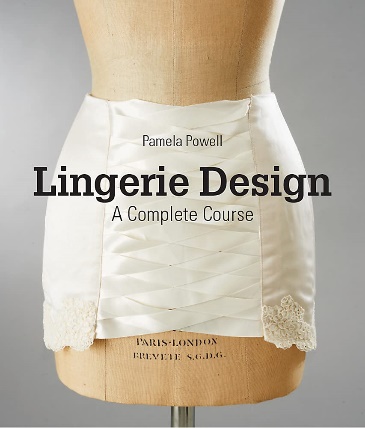 英文书名：LINGERIE DESIGN: A COMPLETE COURSE作    者：Pamela Powell出 版 社：Laurence King Publishing代理公司：ANA/Connie Xiao页    数：304页出版时间：2016年7月代理地区：中国大陆、台湾地区审读资料：电子稿类    型：时装设计 版权已授：2021年授权东华大学出版社，版权已回归中简本出版记录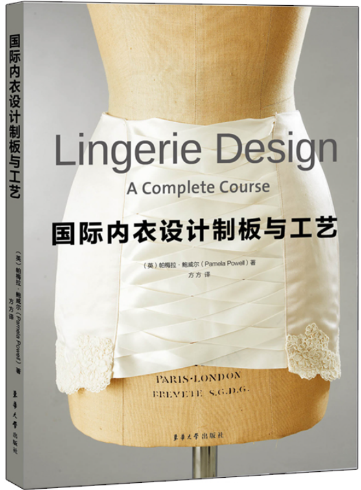 书  名：《国际内衣设计制板与工艺》作  者：[英] 帕梅拉·鲍威尔（Pamela Powell）出版社：东华大学出版社译  者：方方出版年：2021年2月页  数：299页定  价：98元装  帧：平装内容简介：这是一本关于女性内衣发展史、设计、制板和工艺的全书。本书内容全面丰富、写法细致翔实，且具有强的操作性，是一本理论与实践兼具、实用价值较大的参考书。选取世界各地30位内衣设计师的作品，展现了每位设计师的个性，并对他们的工作方法提供了令人信服的见解。内容包含内衣的各个服装品类，如吊带裙、睡衣、睡裤、内裤、衬裙、文胸等。·步骤详细，内容翔实，如鱼骨的构成、辅料的组成等。·图文并茂，讲解深入简出。·提供了有关特殊面料、弹性面料、斜裁面料的建议。·有关装饰与刺绣的技巧，使服装更华丽。作者简介：帕梅拉·鲍威尔（Pamela Powell）曾效力于美国和澳大利亚的时装品牌，设计过泳装和内衣系列。近年来，在美国哥伦比亚大学和杜佩奇学院担任服装设计课程的主讲。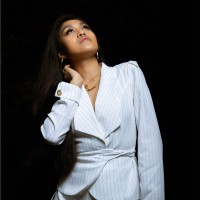 《国际内衣设计制板与工艺》目录内衣与基础衣简史（1850—）/7第1章 工具和面辅料/15第2章 吊带裙、内裤和衬裙设计与制板/25  第3章 睡衣设计与制板/61第4章 吊带裙、内裤、衬裙、睡衣缝制工艺/103第5章 基础衣设计与制板/125 第6章 基础衣缝制工艺/161第7章 文胸设计与制板/179第8章 文胸缝制工艺/223第91章 装饰与刺绣/261工艺单/296词汇表/297译者后记/299谢谢您的阅读！请将回馈信息发至：萧涵糠(Connie Xiao)安德鲁﹒纳伯格联合国际有限公司北京代表处北京市海淀区中关村大街甲59号中国人民大学文化大厦1705室, 邮编：100872电话：010-82449325传真：010-82504200Email: Connie@nurnberg.com.cn网址：www.nurnberg.com.cn微博：http://weibo.com/nurnberg豆瓣小站：http://site.douban.com/110577/微信订阅号：ANABJ2002